FORMULARZ ZGŁOSZENIOWYDo udziału w projekcie „Akademia Aktywności”Zgłaszam chęć udziału w projekcie pn. „Akademia Aktywności”Zgłaszam chęć udziału w projekcie pn. „Akademia Aktywności”  Zajęcia i spotkania, w którym chcę wziąć udziałIstnieje możliwość wzięcia udziału w wydarzeniach takich jak: Rejsu statkiem do Ueckermünde.Wyjazd do Kamienia Pomorskiego. Udział w obchodach z okazji Święta 
Białej Laski na ulicach Szczecina.Warsztaty wokalno-estradowe 
i instrumentalne.Udział w warsztatach fotograficznych,, Obiektyw na świat”.Udział w spotkaniu Wigilijnym.              Rejs statkiem do Uecermünde.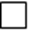 Wyjazd do Kamienia Pomorskiego.Udział w obchodach z okazji Święta białej Laski.Warsztaty wokalno-estradowe i instrumentalne.Udział w warsztatach fotograficznych ,, Obiektyw na świat”, zakończonych konkursem i wystawą. Udział w spotkaniu wigilijnym. DANE KONTAKTOWEDANE KONTAKTOWEDANE KONTAKTOWEDANE KONTAKTOWEImię(imiona) inazwiskoPeselPłećKobieta	MężczyznaADRES ZAMIESZKANIAADRES ZAMIESZKANIAADRES ZAMIESZKANIAADRES ZAMIESZKANIAMiejscowośćUlicaNumer domuNumer lokaluKod pocztowyPocztaTelefon kontaktowyAdres e-mailW związku z udziałem w projekcie zgłaszam swoje szczególne potrzeby np. wynikające 
z  niepełnosprawności.            TAK, jakie:                             NIE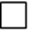 DEKLARACJA UCZESTNICTWA W PROJEKCIEJa, niżej podpisana(y), ……………………………………………………………………………………………………...……………………………........................................(imię, nazwisko składającego/ej oświadczenie)               zam. ………………………………………………………………………………………………………………………………………………………………….(adres zamieszkania)Oświadczam, iż: wszystkie dane zawarte w formularzu zgłoszeniowym są zgodne z prawdą,jestem osobą z niepełnosprawnością (podkreśl poprawną)  wzroku/inną,w stopniu: znacznym/umiarkowanym. zostałam/em poinformowana/ny, iż projekt jest współfinansowany ze środków Miasta Szczecin. ……………………………………………………………………....	                                   ...............…………………………………….                                  Miejscowość i data		                                                                                 PodpisZGODA NA PRZETWARZANIE DANYCH OSOBOWYCH ORAZ KORZYSTANIE Z WIZERUNKUJa, niżej podpisana(y), ……………………………………………………………………………………………………...…………………………….......................................(imię, nazwisko składającego/ej oświadczenie)zam. …………………………………………………………………………………………………………………………………………………………………(adres zamieszkania)wyrażam zgodę na przetwarzanie moich danych osobowych oraz dysponowanie jego wizerunkiem utrwalonym na fotografiach przez Fundację Szansa dla Niewidomych z siedzibą w Warszawie ul. Św. Chlubna 88 o numerze KRS 0000260011 w celach związanych ze wsparciem udzielanym przez Fundację w ramach realizacji zadania publicznego „Akademia aktywności”, współfinansowanego ze środków Miasta Szczecin.W szczególności wyrażam zgodę na umieszczenie danych osobowych (imienia nazwiska) oraz fotografii (wizerunku) na stronie internetowej Fundacji, na profilu Fundacji na portalach społecznościowych, a także w materiałach publikowanych przez Fundację lub z inicjatywy Fundacji przez inne podmioty dla wyżej wymienionych celów. Moje dane nie będą profilowane i przekazywane innym podmiotom. Przyjmuję do wiadomości, że w każdej chwili mogę wycofać swoją zgodę, aby od tego momentu Fundacja Szansa dla Niewidomych nie wykorzystywała danych osobowych lub wizerunku w nowych publikacjach powstałych po dacie wycofania zgody. Szczegóły przetwarzania danych osobowych w Fundacji Szansa dla Niewidomych znajdują się na stronie :https://www.szansadlaniewidomych.org/w zakładce polityka prywatności.……………………………………………………………………....	                                   ...............…………………………………….                                  Miejscowość i data		                                                                             Podpis